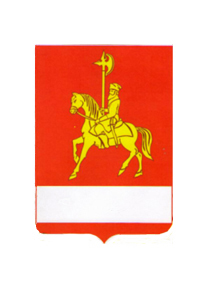 АДМИНИСТРАЦИЯ  КАРАТУЗСКОГО РАЙОНАПОСТАНОВЛЕНИЕ13.04.2015                                                 с. Каратузское                                                       № 305-п   О подготовке и проведении военно-полевых сборов допризывной молодежи Каратузского районаВ соответствии с Федеральным законом от 28.03.1998 года № 53-ФЗ «О воинской обязанности и воинской службе», постановлением Правительства РФ от 31.12.1999 года № 1441 «Об утверждении Положения о подготовке граждан Российской Федерации к воинской службе», совместным приказом Министерства обороны РФ и Министерства образования РФ от 24.02.2010 г. №96/134 «Об утверждении инструкции об организации обучения граждан Российской Федерации начальным знаниям в области обороны и их подготовки по основам военной службы в образовательных учреждениях среднего (полного) общего образования, образовательных учреждениях начального профессионального и среднего профессионального образования и учебных пунктах», ПОСТАНОВЛЯЮ:Организовать и провести 5-дневные  военно-полевые сборы допризывной молодежи Каратузского района (далее – учебные  сборы) с юношами 10 классов, студентами 2 курса Каратузского филиала КГПОУ «Минусинский сельскохозяйственный колледж», с подростками, которые не учатся и не работают с 17 по 21 мая 2015 года в районе «Роща» (стрельбище ОП № 2 МО МВД России «Курагинский»). Утвердить состав организационного комитета по подготовке и проведению учебных сборов (приложение № 1).    Ответственность за организацию и проведение учебных сборов с учащимися возложить на  Т.Г. Серёгину, и.о. руководителя управления образования администрации Каратузского района.И.о. руководителя управления образования администрации Каратузского района Т.Г. Серёгиной:определить численный состав и привлечь к участию в учебных сборах педагогов образовательных учреждений Каратузского района и учащихся, не имеющих освобождения от занятий по состоянию здоровья; обеспечить организованный подвоз учащихся к месту проведения учебных  сборов и вывоз их домой после окончания учебных  сборов;закрепить на время учебных сборов дежурную машину для подвоза участников учебных сборов в медицинское учреждение и грузовой автомобиль для ежедневного подвоза продуктов питания и воды;совместно с начальником отдела ВК Красноярского края по Каратузскому району проверить и утвердить план проведения учебных сборов;обязать руководителей общеобразовательных учреждений провести работу с родителями и учащимися по заключению договоров медицинского страхования против клещевого энцефалита.Рекомендовать начальнику отдела военного комиссариата Красноярского края по Каратузскому району П.А. Павлову:согласовать вопросы организации и порядка проведения учебных сборов, стрельб из боевого оружия с воинской частью №01662;издать приказ о проведении стрельб из стрелкового оружия боевыми патронами, обеспечить безопасность участников при их проведении; обеспечить явку на учебные сборы подростков, поставленных на первичный воинский учёт и подростков, которые не учатся и не работают;принять участие в работе по военно-патриотическому воспитанию; провести анализ, обобщить результаты учебных сборов и доложить их главе района и военному комиссару Красноярского края. Руководителю финансового управления администрации Каратузского района Е.С. Мигла профинансировать учебные сборы согласно пункта 1.18 подпрограммы 3 "Одаренные дети"  муниципальной программы Каратузского района "Развитие системы образования Каратузского района».Рекомендовать главному врачу КГБУЗ «Каратузская РБ» Т.А. Пинчук предоставить машину скорой помощи и врача в день проведения стрельб из боевого оружия. Главному специалисту отдела культуры, молодежной политики, физкультуры и спорта Е.С. Гурковой организовать торжественное открытие и закрытие учебных сборов. Рекомендовать начальнику ОП № 2 МО МВД России «Курагинский» майору полиции А.В. Бондарь: обеспечить круглосуточное дежурство работников полиции по охране общественного порядка на учебных сборах; разрешить вывоз стрелкового оружия и боеприпасов центру «Патриот» на место проведения учебных сборов при условии предоставления директором учреждения необходимых документов.Утвердить начальником учебных сборов директора центра «Патриот» П.А. Зеленина. Начальнику учебных сборов П.А. Зеленину:до 10 мая текущего года разработать пакет документов,  необходимых для проведения учебных сборов; издать приказ по учебным сборам о назначении начальствующего состава учебных сборов и других лиц, задействованных при их проведении, определить их должностные обязанности; подать заявку и заключить договор с Минусинским филиалом ФГУЗ «Центр гигиены и эпидемиологии в Красноярском крае» в г. Минусинске на обследование территории учебных сборов на наличие клещей и проведение антиклещевых мероприятий;согласовать с ОП № 2 МО МВД России «Курагинский» порядок использования малокалиберного оружия, находящегося на балансе центра «Патриот», для проведения учебных сборов; осуществлять мероприятия по соблюдению мер сохранения жизни и здоровья участников учебных сборов;проверить соответствие спортивных снарядов требованиям охраны труда и техники безопасности, составить акты проверки,пригласить на учебные сборы учащихся Минусинского кадетского корпуса в количестве 25 человек и 1 преподавателя.Контроль за исполнением настоящего постановления возложить на Г.М. Адольф, заместителя главы администрации Каратузского района по социальным вопросам.Постановление вступает в силу в день, следующий за днем опубликования в периодическом печатном издании «Вести Муниципального образования «Каратузский район». И.о. главы администрации района                                                        В.А. ДуловПриложение № 1 к постановлениюадминистрации Каратузского районаот 13.04.2015г.  № 305-пСоставорганизационного комитета по подготовке и проведению учебных сборовТ.Г. Серёгина, и.о. руководителя управления образования администрации Каратузского района, председатель организационного комитета;П.А. Павлов, начальник отдела военного комиссариата Красноярского края по Каратузскому району, заместитель председателя,Члены организационного комитета:Е.С. Мигла, руководитель финансового управления администрации Каратузского района;Е.С. Гуркова, главный специалист отдела культуры, молодежной политики, физкультуры и спорта администрации Каратузского района;Т.А. Пинчук,  главный врач КГБУЗ «Каратузская РБ»;А.В. Бондарь, начальник ОП № 2 МО МВД России «Курагинский» (по согласованию);К.В. Бектяшкин, руководитель МБУ по ОБЖ ОУ;П.А. Зеленин, директор центра «Патриот».№ 305-пот 13.04.2015г.ПУБЛИЧНЫЕ СЛУШАНИЯРЕШЕНИЕ15.04.2015                                                       с.  Каратузское                                 О рассмотрении проекта решения Каратузского районного Совета депутатов о внесении изменений и дополнений в Устав Муниципального образования «Каратузский район»Участники публичных слушаний, обсудив доклад о  внесении изменений и дополнений в Устав  Муниципального образования «Каратузский район» в целях приведения Устава  Муниципального образования «Каратузский район» в соответствие с Федеральным законом от 6 октября 2003 года № 131-ФЗ «Об общих принципах организации местного самоуправления в Российской Федерации», иными федеральными и краевыми законами, руководствуясь статьей 37 Устава Муниципального образования «Каратузский район»,  РЕШИЛИ:1.Рекомендовать Каратузскому районному Совету депутатов  принять решение о внесении изменений и дополнений в Устав Муниципального образования «Каратузский район», согласно проекту решения, опубликованному в  периодическом печатном издании «Вести Муниципального образования «Каратузский район»»       от 25.03.2015 года № 61.2. Исключить из проекта  решения «О внесении изменений и дополнений в Устав Муниципального образования «Каратузский район» опубликованного в периодическом печатном издании «Вести Муниципального образования «Каратузский район»»  от 25.03.2015 года № 61 следующие слова: «Часть  3 статьи 27 «Должностные лица и иные работники администрации» исключить.»;«Пункт 9 части 1 статьи 28 «Компетенция администрации» исключить.».В статье 59. «Вступление  в силу настоящего Устава и вносимых в него изменений и дополнений» слова «части 3 статьи 27» исключить.2. Решение вступает в силу со дня, следующего за днем его официального  опубликования в периодическом печатном издании «Вести Муниципального образования «Каратузский район»».3. Контроль за исполнением настоящего Решения возложить на постоянную депутатскую комиссию по охране общественного порядка и законности (В.И. Пономарев).Председательствующий на публичных слушаниях	                                                       В.И.Пономарев                                                            Секретарь публичных слушаний	                                Л.Г. АношинаАДМИНИСТРАЦИЯ КАРАТУЗСКОГО РАЙОНАПОСТАНОВЛЕНИЕ20.04 .2015               					                             с. Каратузское              							№ 322-пО внесении изменений в постановление администрации Каратузского района от 31.10.2013 № 1126-п «Об утверждении муниципальной программы «Развитие сельского хозяйства в Каратузском районе»»В соответствии со статьей 179 Бюджетного кодекса Российской Федерации, постановлением администрации Каратузского района от 29.07.2013 № 738-п «Об утверждении Порядка принятия решений о разработке муниципальных программ Каратузского района, их формировании и реализации», руководствуясь ст. 28 Устава МО «Каратузский район», ПОСТАНОВЛЯЮ:Внести в постановление администрации Каратузского района от 31.10.2013 № 1126-п «Об утверждении муниципальной программы «Развитие сельского хозяйства в Каратузском районе»» следующие изменения:В разделе 1. Паспорт программы строку «Объёмы и источники финансирования» изменить и изложить в новой редакции:В разделе 7. Информация о ресурсном обеспечении и прогнозной оценке расходов на реализацию целей муниципальной программы с учетом источников финансирования:Слова «Общий объем финансирования муниципальной программы составит 26251,1732 тыс. рублей» заменить словами «Общий объем финансирования муниципальной программы составит 26425,26717 тыс. рублей»;Слова «средства федерального  бюджета 342,552 тыс. рублей» заменить словами «средства федерального бюджета 566,64597 тыс. рублей»;Добавить слова «в 2015 году – федеральный бюджет- 224,09397 тыс. рублей» Слова «средства районного бюджета 1759,3 тыс.руб.» заменить словами «средства районного бюджета 1709,3 тыс.руб.»Слова «в 2015 году- 346,5 тыс.руб. » заменить словами «в 2015 году-296,5 тыс.руб»В Приложении № 1 к муниципальной программе «Развитие сельского хозяйства в Каратузском районе»: Строку «Муниципальная программа» изменить и изложить в новой редакции:Строку «Подпрограмма 2» изменить и изложить в новой редакции:Строку «Подпрограмма 3» изменить и изложить в новой редакции:В Приложении № 2 к муниципальной программе «Развитие сельского хозяйства в Каратузском районе»:Строку «Муниципальная программа «Развитие сельского хозяйства в Каратузском районе»» изменить и изложить в новой редакции:Строку Подпрограмма «Развитие малых форм хозяйствования в Каратузском районе » изменить и изложить в новой редакции:Строку Подпрограмма «Устойчивое развитие сельских территорий МО «Каратузский район»» изменить и изложить в новой редакции:В Приложение № 4 к муниципальной программе «Развитие сельского хозяйства в Каратузском районе»:В разделе 1. Паспорт подпрограммы строку «Объёмы и источники финансирования» изменить и изложить в новой редакции:В подразделе 2.7. раздела 2.:- слова «Общий объем финансирования на реализацию подпрограммы составит 810,7386 тыс. рублей» заменить словами «Общий объем финансирования на реализацию подпрограммы составит 1034,83257 тыс. рублей»;- слова «федерального бюджета – 342,552 тыс. рублей» заменить словами «федерального бюджета – 566,64597 тыс. рублей»;- слова «2015 год –федеральный бюджет – 0,0 тыс.руб., заменить словами «2015 год – федеральный бюджет –224,09397 тыс.руб.»;1.6.   В Приложении № 2 к подпрограмме «Развитие малых форм хозяйствования в Каратузском районе» :Строку «Субсидии на возмещение части процентной ставки по долгосрочным, среднесрочным и краткосрочным кредитам, взятым малыми формами хозяйствования за счет федерального бюджета» изменить и изложить в новой редакции:Строку «Итого по мероприятиям» изменить и изложить в новой редакции:	1.7 В Приложении № 5 к муниципальной программе «Развитие сельского хозяйства в Каратузском районе»: В разделе 1. Паспорт подпрограммы строку «Объёмы и источники финансирования» изменить и изложить в новой редакции:В подразделе 2.7. раздела 2.:- слова «Общий объем финансирования 14729,4346 тыс. рублей» заменить словами «Общий объем финансирования 14679,4346 тыс. рублей»;- слова «районного бюджета составляет 627,1» заменить словами районного бюджета составляет 577,1»- слова «2015 год – районный бюджет» – 126,7 заменить словами «2015 год – районный бюджет – 76,7»1.8.  В Приложении № 3 к муниципальной программе «Развитие сельского хозяйства в Каратузском районе»:Добавить восьмой абзац  пункта 2.3.1. подраздела 2.3. раздела 2. В 290 статью расходов включены расходы на награждение работников животноводства победителей в районном конкурсе техников-осеменаторов.Строку №3 сметы расходов на содержание пунктов искусственного осеменения по Каратузскому району на 2014-2017 годы изменить и изложить в новой редакцииДобавить строку №5 в смету расходов на содержание пунктов искусственного осеменения по Каратузскому району на 2014-2017 годы1.9. В Приложении №2 к подпрограмме «Развитие животноводства в подворьях граждан Каратузского района» строку  «Приобретение предметов снабжения и материалов для всех пунктов (текущий ремонт пунктов искусственного осеменения)» изменить и изложить в новой редакции:1.10. В Приложении №2 к подпрограмме «Развитие животноводства в подворьях граждан Каратузского района» добавить строку «Расходы на награждение работников животноводства победителей в районном конкурсе техников – осеменаторов»:1.11. Внести изменения в приложение № 5 муниципальной программе «Развитие сельского хозяйства в Каратузском районе»:1.12. Изменить п. 2.3.1. «Улучшение жилищных условий граждан, проживающих в сельской местности, в том числе молодых семей и молодых специалистов» подраздела 2.3. «Механизм реализации подпрограммы» раздела 2. «Обоснование подпрограммы»  и изложить в новой редакции, согласно приложения 1  к настоящему постановлению;1.13.  В Приложении 2 к подпрограмме «Устойчивое развитие сельских территорий МО «Каратузский район» :Строку «Предоставление социальных выплат гражданам, молодым семьям и молодым специалистам на строительство (приобретение) жилья в сельской местности» изменить и изложить в новой редакции:Строку «Итого по мероприятиям» изменить и изложить в новой редакции:1.14. Приложение № 3 к подпрограмме «Устойчивое развитие сельских территорий МО «Каратузский район» на 2014-2016 годы исключить.2. Контроль за исполнением настоящего постановления возложить на Г.М. Адольф, заместителя главы администрации района по социальным вопросам.3. Постановление вступает в силу со дня, следующего за днем его официального опубликования в периодическом печатном издании Вести муниципального образования «Каратузский район».Главы администрации района                                                  Г.И. КулаковаПриложение 1 к постановлениюадминистрации Каратузского районаот 20.04 .2015 № № 322-п2.3.1. Улучшение жилищных условий граждан, проживающих в сельской местности, в том числемолодых семей и молодых специалистовМероприятия в рамках решения первой задачи направлены на обеспечение доступности улучшения жилищных условий граждан, проживающих в сельской местности, в том числе молодых семей и молодых специалистов, работающих в организациях агропромышленного комплекса и социальной сферы.Финансирование мероприятий осуществляется за счет средств федерального, краевого и районного бюджетов и внебюджетных источников в соответствии с мероприятиями подпрограммы согласно приложению № 2 к подпрограмме (далее - мероприятия подпрограммы).Субсидии из краевого и федерального бюджетов предоставляются при условии долевого участия района в финансировании аналогичного мероприятия, в соответствии с заключенными соглашениями между министерством сельского хозяйства Красноярского края и администрацией Каратузского района.Размер долевого участия района определяется условиями предоставления субсидий, предусмотренных на исполнение соответствующих мероприятий.Главным распорядителем средств является администрация Каратузского района.Расходование и учет бюджетных средств осуществляется в соответствии с порядком исполнения районного бюджета по расходам, утвержденным приказами финансово-экономического управления администрации Каратузского района.Реализация подпрограммных мероприятий осуществляется посредством размещения заказов на поставки товаров, выполнение работ, оказание услуг для муниципальных нужд, в соответствии с действующим законодательством, регулирующим отношения в сфере закупок товаров, работ, услуг для обеспечения государственных и муниципальных нужд.Механизм реализации  первой задачи подпрограммы, направленный на улучшение жилищных условий молодых семей и молодых специалистов, работающих в организациях агропромышленного комплекса или социальной сферы в сельской местности предусматривает выполнение следующих мероприятий:– предоставление  жилья молодым семьям и молодым специалистам, проживающим и работающим на селе либо изъявившим желание постоянно проживать в сельской местности и работать там, по договорам найма жилого помещения (Правила предоставления жилья участникам программы по договорам найма жилого помещения утверждаются Правительством Красноярского края); – предоставление социальных выплат гражданам, постоянно проживающим и осуществляющим трудовую деятельность по основному месту работы в сельской местности на строительство (приобретение) жилья в сельской местности (Правила предоставления социальных выплат на строительство (приобретение) жилья гражданам, проживающим в сельской местности, в том числе молодым семьям и молодым специалистам утверждаются Правительством Красноярского края);– предоставление социальных выплат молодым семьям и молодым специалистам, проживающим и работающим на селе либо изъявившим желание постоянно проживать и работать в сельской местности и работать там на строительство (приобретение) жилья в сельской местности (Правила предоставления социальных выплат на строительство (приобретение) жилья гражданам, проживающим в сельской местности, в том числе молодым семьям и молодым специалистам утверждаются Правительством Красноярского края).Объем средств, необходимых на реализацию мероприятия, определяется в соответствии с расчетом размера субсидии или социальной выплаты, который производится исходя из нормы общей площади жилого помещения, установленной для семей разной численности, количества членов молодой семьи и норматива стоимости 1 кв.м общей площади жилья по району. Норматив стоимости 1 кв.м общей площади жилья по району для расчета размера субсидии или социальной выплаты утверждается Правительством Красноярского края. Администрация Каратузского района несет ответственность за реализацию, достижение конечного результата, целевое и эффективное использование финансовых средств, выделяемых на выполнение подпрограммы.АДМИНИСТРАЦИЯ КАРАТУЗСКОГО РАЙОНАПОСТАНОВЛЕНИЕ 17 04. .         					                            с. Каратузское            						                     № 319-пО внесении изменений в постановление администрации Каратузского района  в постановление администрации Каратузского района № 1163-п от 11.11.2013 года «Об утверждении муниципальной программы «Развитие культуры, молодежной политики, физкультуры и спорта в Каратузском районе» В соответствии со статьей 179 Бюджетного кодекса Российской Федерации, со статьей  26 Устава Каратузского района, ПОСТАНОВЛЯЮ:1. Внести изменения в приложение к постановлению администрации Каратузского района от  31.10.2014  № 1150-п 1.1. В Приложении №2 к паспорту подпрограммы «Каратуз молодой»,  реализуемой в рамках муниципальной программы «Развитие культуры, молодежной политики, физкультуры и спорта в Каратузском районе»- в строке «Задача 6 Развитие и поддержка инициатив молодых людей по развитию на территории района современных видов творчества, дизайна, фотографии, архитектуры, граффити, fashion-индустрии»добавить строку:-строку «Задача 7 Обеспечение выполнения муниципального задания Муниципальным бюджетным учреждением культуры «Молодежный центр Лидер» изменить и изложить в следующей редакции: «Задача 7 Обеспечение выполнения муниципального задания Муниципальным бюджетным учреждением «Молодежный центр Лидер»- строку «Мероприятие 7.1. Обеспечение деятельности (оказание услуг) подведомственных учреждений» изменить и изложить в следующей редакции:1.2. В Приложении №2 к паспорту подпрограммы «Развитие и пропаганда физической культуры и спорта», реализуемой в рамках муниципальной программы «Развитие культуры, молодежной политики, физкультуры и спорта в Каратузском районе»- в строке «Задача 1 Организация и проведение ключевых программных мероприятий по физической культуре и спорту, вовлечение в них жителей района разных возрастных категорий» строку «1.1.1. Районная массовая лыжная гонка "Лыжня России» изменить и изложить в следующей редакции:- в строке «Задача 2 Совершенствование спортивного мастерства команд района через участие в межрайонных, зональных и краевых соревнованиях»- строку «2.1.2. Летние и зимние сельские спортивные игры муниципальных районов Красноярского края» изменить и изложить в следующей редакции:- строку «2.1.5. Краевая Спартакиада ветеранов спорта Красноярского края» изменить и изложить в следующей редакции:- в строке «Задача 4 Обеспечение и укрепление спортивной базы спортивных команд района»- строку «4.1.1. Приобретение спортивной формы, спортивного инвентаря и оборудования» изменить и изложить в следующей редакции:1.2. В Приложении №2 к паспорту подпрограммы «Поддержка и развитие культурного потенциала», реализуемой в рамках муниципальной программы «Развитие культуры, молодежной политики, физкультуры и спорта в Каратузском районе»- в строке «Задача 1 Обеспечение равных возможностей для доступа к культурным ценностям и услугам всем жителям района и создания условий для свободы творчества, культурного развития личности и общества»  - строку «Мероприятие 1.1. Проведение районных фестивалей ,сельских творческих олимпиад» изменить и изложить в следующей редакции:  -  строку «1.1.1. «Волшебные жемчужинки» изменить и изложить в следующей редакции:- строку «Мероприятие 1.2. Проведение юбилейных мероприятий» изменить и изложить в следующей редакции: - строку «1.2.2. 70-летие Великой Победы» изменить и изложить в следующей редакции:- в строке «Задача 3 Повышение конкурентноспособности учреждений культуры на рынке товаров и услуг через техническое переоснащение отрасли, внедрение современных технологий в практику работы учреждений культуры района и совершенствование форм и жанров художественного творчества»- строку «Мероприятие 3.1. Участие в краевых и зональных культурных акциях» изменить и изложить в следующей редакции:- строку «3.1.3. Краевой фестиваль казачьей песни «Слава тебе, Господи, что мы казаки!» изменить и изложить в следующей редакции:- строку «3.1.4.Краевой смотр-конкурс «Сибирская глубинка» изменить и изложить в следующей редакции:- строку «3.1.5.Краевой фестиваль семейных талантов «Очаг» изменить и изложить в следующей редакции:2. Контроль за исполнением настоящего постановления возложить на Адольф Г.М., заместителя главы администрации района по социальным вопросам.3. Постановление вступает в силу в день, следующий за днем его официального опубликования в периодическом печатном издании Вести муниципального образования «Каратузский район».И.о.главы администрации района                          						                             В.А.ДуловАДМИНИСТРАЦИЯ КАРАТУЗСКОГО РАЙОНАПОСТАНОВЛЕНИЕ14.04.2015							      с. Каратузское							№ 308-пО проведении районного финала военно-спортивной игры «Победа» В целях гражданского, патриотического воспитания и образования подрастающего поколения, широкого привлечения учащихся к регулярным занятиям физической  культурой и спортом, направленных на укрепление здоровья, профилактику вредных привычек и правонарушений, подготовку молодежи к службе в Вооруженных Силах, приобщение к важнейшим событиям истории Отечества, ПОСТАНОВЛЯЮ:Провести районный финал военно-спортивной игры «Победа» 15-16 мая 2015 года. Утвердить организационный комитет по проведению районного финала военно-спортивной игры «Победа» (приложение № 1).Утвердить положение о проведении районного финала военно-спортивной игры «Победа» (приложение № 2).Главному специалисту отдела культуры, молодежной политики, физкультуры и спорта Е.С. Гурковой организовать торжественное открытие  и закрытие районного финала военно-спортивной игры «Победа».Руководителю финансового управления администрации Каратузского района Е.С. Мигла профинансировать районный финал военно-спортивной игры «Победа» согласно пункта 1.1 подпрограммы 3 "Одаренные дети"  муниципальной программы Каратузского района "Развитие системы образования Каратузского района".Контроль за исполнением настоящего постановления возложить на Г.М. Адольф, заместителя главы администрации Каратузского района по социальным вопросам.  Постановление вступает в силу в день, следующий за днем опубликования в периодическом печатном издании «Вести Муниципального образования «Каратузский район». И.о. главы администрации района	       		                                              В.А. Дулов Приложение № 1 к постановлениюадминистрации Каратузского районаот 14.04.2015г. № 308-п          Организационный комитетпо проведению районного финал военно-спортивной игры «Победа» Т.Г. Серегина, и.о. руководителя управления образования администрации Каратузского района, председатель оргкомитета;Члены оргкомитета:А.В. Дермер, главный специалист управления образования администрации Каратузского района;Е.С. Гуркова, главный специалист отдела культуры, молодёжной политики, физкультуры и спорта администрации Каратузского района,Т.В. Казанцева, инструктор по спорту отдела культуры, молодёжной политики, физкультуры и спорта администрации Каратузского района,А.А. Козин, специалист по работе с молодежью отдела культуры, молодёжной политики, физкультуры и спорта администрации Каратузского района;А.А. Авласенко, директор МБОУ ДО «Центр «Радуга»;К.В. Бектяшкин, руководитель МБУ по ОБЖ ОУ;П.А. Зеленин, директор центра «Патриот»;Т.И. Киселёва, руководитель МБУ РРЦ.№ 308-пот 14.04.2015г.Приложение № 2 к постановлениюадминистрации Каратузского районаот 14.04.2015г. № 308-п         П О Л О Ж Е Н И Е  о проведении районного финала военно-спортивной игры «Победа» в 2015 году.I. Цели и задачиРайонный финал военно-спортивной игры «Победа» среди учащихся образовательных учреждений Каратузского района проводится в целях широкого привлечения учащихся к регулярным занятиям физической  культурой и спортом, направленных на укрепление здоровья; профилактику вредных привычек и правонарушений, подготовку молодежи к службе в Вооруженных Силах, приобщение к важнейшим событиям истории Отечества.Основные задачи:активизация работы по военно-патриотическому воспитанию школьников в  Каратузском районе;развитие инициативы и самостоятельности участников на основе игровой деятельности;формирование  здорового образа жизни, повышение  двигательной активности;формирование качеств, необходимых при действиях в чрезвычайных ситуациях, экстремальных условиях,  в период службы в Вооруженных силах Российской Федерации и других силовых ведомствах;повышение уровня знаний, навыков и умений участников по основам безопасности жизнедеятельности, основам военной службы, прикладной физической подготовке;развитие в районе массового военно-спортивного движения игры «Победа»;команда – победитель районного финала военно-спортивной игры «Победа» защищает честь района на краевом финале (3 этап игры)2. Руководство подготовкой и проведением игрыВоенно-спортивная игра «Победа» проводится в три этапа:1 этап игры «Победа» – внутришкольные военно-спортивные игры, возлагается на директоров образовательных учреждений;2 этап игры «Победа» - районный финал военно-спортивные игры  возлагается на муниципальные органы  управления образования; 3 этап игры «Победа» - краевой   Ответственность за соблюдение мер  безопасности участниками в пути и в дни проведения финала  игры возлагается на руководителей команд. 3. Сроки и место проведения.1 этап игры «Победа» проводится школами на местах в срок до 14 мая 2015г.2 этап игры «Победа» - районный финал военно-спортивной игры, проводится 15-16 мая 2015г, в районе «Роща» (стрельбище ОП №2 МО МВД России «Курагинский»).    4. Участники игрыПервый этап игры «Победа» (внутришкольный) проводится среди учащихся образовательных учреждений  на местах.  Во 2 этапе участвуют команды образовательных учреждений Каратузского района. Команда состоит из 11 человек (8 юношей и 3 девушки, учащиеся образовательных учреждений района), и 1 представитель.Все участники команды должны иметь единую форму одежды для строя и спортивную, соответствующую погодным условиям на период соревнований.   5. Программа игрыПрограмма проведения игры «Победа» в школах составляются в соответствии с данным положением  с учетом условий, возможностей и традиций данной территории.Программа районного финала военно-спортивной игры «Победа» проводится по следующим видам:   1 - визитная карточка команды 2 - конкурс художественной самодеятельности3 - конкурс «Ратные страницы истории Отечества»4 - парад песни и строя5 - «Если ты остался один на один с пострадавшим» (основы медицинских знаний)6 - Соревнования: «В здоровом теле здоровый дух»:-  комбинированное силовое упражнение на перекладине- бег 100 м. - бег 1000 м.- бег 500 м.- метание гранаты (500 гр. - 700 гр.)   7 – Военно-прикладные соревнования- стрельба- неполная разборка и сборка автомата Калашникова- снаряжения магазина АКМ- соревнования по химической защите8. - Марш-бросок (Военизированная эстафета).9. - Туристская полоса препятствийУсловия проведения конкурсов и соревнованийВизитная карточка командыУчаствует вся команда (8 юношей, 3 девушки). Время выступления – до 5 мин. Каждая команда готовит свою «визитную карточку». В произвольной художественной форме участники представляют свое село, его обычаи и традиции, достопримечательности, народных героев, работу своих образовательных учреждений и др. Жюри оценивает по 10-бальной системе по каждому разделу: оригинальность сценических решений, качество исполнения, актуальность, режиссуру. Побеждает команда, набравшая наибольшее количество баллов.Конкурс художественной самодеятельностиУчаствует вся команда (8 юношей, 3 девушки). Время выступления – до 7 мин. Представить художественные номера, военно-патриотической тематики(стих, песня, сценка).Конкурс «Ратные страницы истории Отечества» (Великая Отечественная война 1941-1945 годов)Участвует вся команда (8 юношей, 3 девушки). Конкурс состоит из 5 туров (этапов). Для обсуждения и ответов на вопросы каждого тура (этапа) команде отводится  5 минут. Ответы подаются в письменном виде. Правильные полные ответы и правильно выполненные задания оцениваются по 10-бальной системе за каждый этап, все баллы суммируются.1-й тур (этап) – Определить по фотоматериалам  воинские звания и знаки различия периода Великой Отечественной войны.2-тур (этап) – Определить по фотоматериалам  города-герои Великой Отечественной войны.3-тур (этап) – «Война и культура» (Определить авторов, названия картин, кинофильмов, художественных произведений)4-тур (этап) – Определить по схеме-карте  основные битвы Великой Отечественной войны.5-тур (этап) – «Боевые награды» (Определить по фотоматериалам ордена и медали, появившиеся в годы   Великой Отечественной войны). Побеждает команда, набравшая наибольшую сумму баллов. При равенстве суммы баллов предпочтение отдаётся той команде, которая выполнит задание быстрее по времени.                       Парад песни и строяУчаствует вся команда (8 юношей, 3 девушки). Форма одежды параднаяВсе строевые приемы, включенные в программу конкурса, выполняются в соответствии со Строевым Уставом ВС РФ. Каждый элемент (прием) программы оценивается по  5-бальной системе, все баллы суммируются. Побеждает команда, набравшая наибольшую сумму баллов. Оценивается:Внешний вид и форма одеждыДисциплина строяВыполнение команд: «Равняйсь», «Смирно», «Вольно», «Разойдись»Построение строя в одношереножный строй Повороты на местеПерестроение из сомкнутого одношереножного строя в двухшереножныйВыполнение команды «Сомкнись»Выход из строя из 1 и 2 шеренгиОтдание воинского приветствия  в движении (2 человека)Подход к начальнику, отход, постановка в стройПерестроение в колонну по триДвижение строевым шагомПовороты в движении (налево, направо, кругом)Прохождение торжественным маршем (отдание воинского приветствия в движении)Исполнение строевой песни«Если ты остался один на один с пострадавшим» (основы медицинских знаний)Участвует вся команда (8 юношей, 3 девушки). Для обсуждения и ответов на вопросы команде отводится  5 минут. Ответы подаются в письменном виде. На два вопроса команда отвечает в письменном виде,  одно практическое задание. Правильные полные ответы и правильно выполненные задания оцениваются по 10-бальной системе за каждый этап, все баллы суммируются.Тема вопросов и задания: оказание первой доврачебной помощи при травмах и несчастных случаях. Наложение кровоостанавливающего жгута, повязок и шин. Побеждает команда, набравшая наибольшую сумму баллов. Соревнования «В здоровом теле здоровый дух»:«Комбинированное силовое упражнение на перекладине»Соревнование  командные. Участвует команда в составе 6 человек.Вис хватом сверху; выполнить в любой последовательности подтягивание, поднимание ног, подъем переворотом и подъем силой; во второй и последующих сериях сохранить начатую очередность выполняемых упражнений. Положение виса и упора фиксируются; при подтягивании подбородок – выше перекладины; при поднимании ноги касаются грифа перекладины. Разрешается сгибание и разведение ног, отклонение тела от неподвижного положения, выполнение движений махом и рывком. Оценка производится по количеству циклов.Победителем считается команда, по сумме циклов всех участников. Бег 100 м – 1 юноша, 1 девушкаБег 500 м – 1 девушкаБег 1000 м – 1 юношаМетание гранаты 1 юноша, 1 девушкаВоенно-прикладные соревнования «Стрельба»Участвует команда в составе 11 человек (8 юношей, 3 девушки). Соревнование по стрельбе лично-командное из пневматической винтовки (мишень П). Количество выстрелов: 3 пробных, 10 зачетных. Положение для стрельбы – стоя без опоры. К соревнованиям допускаются участники команд со своим пневматическим оружием и боеприпасами. Разрешено использовать все типы и модели 4,5мм пневматических поршневых и газобаллонных винтовок, действующих на сжатом воздухе или газе. Разрешены любые по форме мушки (прямоугольные кольцевые и т.д.) Разрешены светофильтры, прикрепляемые к прицелу или мушке. Разрешён затемнитель для ненаводящего глаза стрелка. Телескопический (т.е. оптические) прицелы запрещены.Разрешены пульки любого типа и формы калибра 4,5мм, изготовленные из свинца или мягкого сплава. Стальные или оболочные пульки запрещеныПобедителями считаются участники и команда, выбившие наибольшее количество очков. Зачет по 9 лучшим результатам. Личное первенство проводится среди юношей и девушек отдельно.«Неполная разборка и сборка автомата Калашникова»Порядок разборки: отделить «магазин», проверить наличие в патроннике патрона (снять автомат с предохранителя, отвести рукоятку затворной рамы назад, отпустить рукоятку, спустить курок с боевого взвода). Извлечь пенал с принадлежностями, отделить шомпол, крышку ствольной коробки, возвратный механизм, затворную раму с газовым поршнем и затвором, отделить затвор от затворной рамы, отделить газовую трубу со ствольной накладкой. Сборка автомата осуществляется в обратной последовательности.Первенство лично-командное. Зачет по 9 лучшим. Личное первенство проводится среди юношей и девушек отдельно.Снаряжение магазина автомата КалашниковаМагазин автомата снаряжается 30 –ю учебными патронами (до появления капсюля патрона в контрольном окне магазина). Исходное положение – патроны россыпью, магазин удерживается в руке, подавателем на себя, опорной поверхности не касается. По окончании выполнения упражнения магазин положить на опорную поверхность.Зачет по 9 лучшим. Личное первенство проводится среди юношей и девушек отдельно.Соревнования по химической защитеНадевание общевойскового защитного комплектаУчаствует 2 представителя от каждой команды(1 юноша и 1 девушка). Порядок надевания общевойскового защитного комплекта: ОЗК и противогаз (в застёгнутой противогазовой сумке) находятся перед участником. ОЗК надевается в виде комбинезона по команде «Защитный комплект надеть ГАЗЫ»:- надеть защитные чулки и закрепить их за брючной ремень;- надеть защитный плащ;- пропустить надплечные тесемки через кольца, находящиеся на нижней кромке плаща,   подтянуть нижнюю кромку плаща по требуемому размеру и закрепить тесёмками;-застегнуть на центральный шпенек сначала правую, затем левую полу плаща;- застегнуть полы плаща ниже центрального шпенька так, чтобы левая пола охватывала   левую ногу, правая – правую и закрепить их хлястиками ниже коленных суставов;- застегнуть борта плаща выше центрального шпенька;- надеть противогаз поверх защитного плаща;- перевести противогаз в боевое положение;- надеть капюшон защитного плаща;- подогнать капюшон по размеру с помощью головного хлястика;- надеть защитные перчатки;- закрепить обшлага рукавов с помощью нарукавных хлястиков (петель). Каждая допущенная ошибка, каждый не застёгнутый или не правильно застёгнутый шпинёк, наказывается 5-и секундным штрафом.Марш-бросок (Военизированная эстафета)Участвует команда в составе: 4 человек (3-юноши 1-девушка). Соревнования командные. Победителем считается команда, показавшее наименьшее время прохождения. Победители (команды) награждаются за 1,2,3 места грамотами .1.Старт2.Неполная разборка и сборка АК-74.3. Преодоление бревна, расположенного на высоте 1 м длинной 6 м. Препятствие считается преодолённым, если участник коснулся в 50 см дальнего края бревна. В случае падения попытка повторяется, после третьей неудачной попытки - сквозной проход.4.Преодоление забора выполняется любым способом, оружие за спину. Юноши преодолевают забор через верхнюю жердь, девушки через вторую. При потере снаряжения или оружия, попытка повторяется, после третьей неудачной  попытки - сквозной проход.5.Ров шириной 3 м преодолевается прыжком с разбега, препятствие считается преодолённым если участник перепрыгнул за контрольную линию. В случае ошибки попытка повторяется, после третьей неудачной попытки – сквозной проход.6.Мышеловка (длина 6 м, высота , ширина 1 м), участник преодолевает мышеловку ползком проталкивая перед собой ящик с боеприпасами весом 15 кг. В случае падения верхней перекладины участник возвращается на исходную позицию, оставляя ящик с боеприпасами и макет автомата на месте ошибки, так до преодоления препятствия.7.Метание гранаты в цель (круг диаметром 2 м), дистанция 20 м. В случае промаха- штрафной круг 50 м.8.На огневом рубеже участники стреляют из пневматической винтовки с дистанции  по падающей мишени (круг диметр ) из положения стоя. Для поражения мишени дается три выстрела. При поражении мишени с первого выстрела, участник убывает на следующий этап. В случае 3-х промахов участник обязан пробежать штрафной круг .9.Надевание противогаза и преодоление участка химического заражения10. Финиш, передача эстафеты.Туристская полоса препятствийУчаствует команда в составе 4-х человек(3 юноши и 1 девушка). Соревнования командные.Старт (стартует вся команда)Установка палаткиМаятниковая переправаНавесная переправаБабочкаПараллельная переправаПреодоление болота по жердямПреодоление переправы по качающемуся бревнуСнятие палаткиФиниш.Очередность расположения этапов судьи оставляют за собой. На этапе не более одного человека, допускается взаимопомощь.6. Определение победителейОпределение результатов по видам программы игры осуществляется в соответствии с условиями проведения финала игры «Победа».Место команды в общем зачете определяется по наименьшей сумме мест, занятых командой в зачетных видах соревнований.При равенстве суммы мест-очков преимущество получает команда, имеющая наибольшее количество занятых 1 мест, потом 2 мест и т.д.Команды, не участвующие в  видах программы, занимают последнее место плюс 2 балла штрафа.     7. НаграждениеВ районном этапе военно-спортивной игры «Победа» команда занявшая I место в общем зачёте  награждается памятным кубком и грамотой. Команды,  занявшие призовые места награждаются грамотами. 8.Финансовые условияРасходы, связанные с организацией и проведением первого этапа военно-спортивных игр,  несут образовательные учреждения. Расходы, второго (районного) этапа военно-спортивных игры «Победа» связанные с проездом команд к месту проведения  и обратно,   оплату страховых полисов участников от клещевого энцефалита (в случае отсутствия справок о прививке от клещевого энцефалита), несут командирующие организации. Питание участников во время проведения районного финала военно-спортивной игры «Победа», награждение за счет средств подпрограммы 3 «Одаренные дети» муниципальной программы Каратузского района  «Развитие системы образования Каратузского района».9. Порядок и сроки подачи заявокРуководители команд в день приезда представляют в мандатную комиссию следующие документы:1. Выписка из приказа о направлении команды, с указанием лица, ответственного за жизнь и здоровье детей в пути и во время проведения соревнований;2. Именную заявку от командирующей организации по установленной форме (приложение 3), заверенную медицинским учреждением;3. Свидетельства о рождении детей,  паспорт участников (оригинал и ксерокопии);4. Страховой полис Добровольного медицинского страхования по программе «Профилактика и лечение клещевого энцефалита» (на каждого участника);5. Страховые медицинские полисы участников.6. Справку о проведении инструктажа по технике безопасности (приложение 2). 7. Договор о страховании от несчастных случаев.Приложение 1 к Положению районного финала военно-спортивной игры «Победа» в 2015 г.Предварительная заявка           на участие в районном финале военно-спортивной игры «Победа» в 2015 году.Команда __________________________________________________________   (полностью названия образовательного учреждения, направляющего команду, территория)в составе: ________ чел.,руководитель___________________________________________________ (указать фамилию, имя, отчество руководителя полностью, год рождения)подтверждает участие в районном финале военно-спортивной игры «Победа» 15-16 мая  2015 года.Команда прибудет_________________________________________________________                              (указать время,  вид транспорта, на котором прибудет команда)Информация об отъезде команды _______________________________________                                                              (указать время, вид транспорта)Руководитель образовательного учреждения _________________  /____________________подпись,	              Ф.И.О.ПечатьПриложение 2 к Положению районного финала военно-спортивной игры «Победа» в 2015г.СПРАВКАНастоящей справкой удостоверяется, что со всеми ниже перечисленными членами команды, направленными на районный финал военно-спортивной игры «Победа», проведен инструктаж по следующим темам:Меры безопасности во время движения в транспорте и пешком к месту соревнований.Меры безопасности во время соревнований, противопожарная безопасность.Инструктаж проведен_____________________________________________________                                                       (Ф.И.О. полностью, должность)Подпись лица, проводившего инструктаж____________________________________Помощник руководителя (тренер)___________________________________________                                                                             (Ф.И.О. полностью)Приказом №_______от_____________________________назначеныОтветственными в пути и во время проведения финала за жизнь, здоровье и безопасность выше перечисленных членов команды.Печать.Подпись директора учреждения ___________________________________№ 308-пот 14.04.2015г.Объёмы и источники финансированияОбщий объем финансирования муниципальной программы составит 26425,26717 тыс. рублей, в том числе:Средства федерального бюджета:в 2014 году – 342,552 тыс. рублей;в 2015 году – 224,09397 тыс.рублей.средства краевого бюджета 24149,3212 тыс. рублей:в 2014 году – 14976,0212 тыс. рублей;в 2015 году – 3161,2 тыс. рублей;в 2016 году – 3010,2 тыс. рублей;в 2017 году – 3001,9 тыс. рублейсредства районного бюджета 1709,3 тыс. рублей:в 2014 году – 670,5 тыс. рублей;в 2015 году – 296,5 тыс. рублей;в 2016 году – 363,2 тыс. рублей;в 2017 году – 379,1 тыс. рублей.Муниципальная программаРазвитие сельского хозяйства в Каратузском районевсего расходные обязательства по программеХХХХ15989,07323681,793973373,43381,026425,26717Муниципальная программаРазвитие сельского хозяйства в Каратузском районев том числе по ГРБС:Муниципальная программаРазвитие сельского хозяйства в Каратузском районеАдминистрация Каратузского района001ХХХ4150,44323681,793973373,43381,014586,63717Муниципальная программаРазвитие сельского хозяйства в Каратузском районеФинансовое управление администрации Каратузского района090ХХХ11838,630,000,000,0011838,63Подпрограмма 2Развитие малых форм хозяйствования в Каратузском районевсего расходные обязательства по подпрограммеХХХ476,0386346,89397110,1101,81034,83257Подпрограмма 2Развитие малых форм хозяйствования в Каратузском районев том числе по ГРБС:ХХХ0Подпрограмма 2Развитие малых форм хозяйствования в Каратузском районеАдминистрация Каратузского района001ХХХ476,0386346,89397110,1101,81034,83257Подпрограмма 3Устойчивое развитие сельских территорий МО «Каратузский район»всего расходные обязательства по подпрограммеХХХ12988,6346682,8504,0504,014679,4346Подпрограмма 3Устойчивое развитие сельских территорий МО «Каратузский район»в том числе по ГРБС:ХХХПодпрограмма 3Устойчивое развитие сельских территорий МО «Каратузский район»Администрация Каратузского района001 ХХХ1150,0046682,8504,0504,02840,8046Подпрограмма 3Устойчивое развитие сельских территорий МО «Каратузский район»Финансовое управление администрации Каратузского района90ХХХ11838,6300011838,63Муниципальная программа «Развитие сельского хозяйства в Каратузском районе»Всего                    15989,07323681,793973373,43381,026425,26717Муниципальная программа «Развитие сельского хозяйства в Каратузском районе»в том числе:             Муниципальная программа «Развитие сельского хозяйства в Каратузском районе»федеральный бюджет (*)   342,552224,0939700566,64597Муниципальная программа «Развитие сельского хозяйства в Каратузском районе»краевой бюджет           14976,02123161,23010,23001,924149,32117Муниципальная программа «Развитие сельского хозяйства в Каратузском районе»внебюджетные  источники                 00000Муниципальная программа «Развитие сельского хозяйства в Каратузском районе»районный бюджет (**)   670,5296,5363,2379,11709,3Муниципальная программа «Развитие сельского хозяйства в Каратузском районе»юридические лица00000Подпрограмма «Развитие малых форм хозяйствования в Каратузском районеВсего                    476,0386346,89397110,1101,81034,83257Подпрограмма «Развитие малых форм хозяйствования в Каратузском районев том числе:             0Подпрограмма «Развитие малых форм хозяйствования в Каратузском районефедеральный бюджет (*)   342,552224,0939700566,64597Подпрограмма «Развитие малых форм хозяйствования в Каратузском районекраевой бюджет           37,186626,513,85,582,9866Подпрограмма «Развитие малых форм хозяйствования в Каратузском районевнебюджетные  источники                 0000Подпрограмма «Развитие малых форм хозяйствования в Каратузском районерайонный бюджет (**)   96,396,396,396,3385,2Подпрограмма «Развитие малых форм хозяйствования в Каратузском районеюридические лица0000Подпрограмма «Устойчивое развитие сельских территорий МО «Каратузский район»»Всего                    12988,6346682,8504,0504,014679,4346Подпрограмма «Устойчивое развитие сельских территорий МО «Каратузский район»»в том числе:             0Подпрограмма «Устойчивое развитие сельских территорий МО «Каратузский район»»федеральный бюджет (*)   0000Подпрограмма «Устойчивое развитие сельских территорий МО «Каратузский район»»краевой бюджет           12591,6346606,1452,3452,314102,3346Подпрограмма «Устойчивое развитие сельских территорий МО «Каратузский район»»внебюджетные  источники                 0000Подпрограмма «Устойчивое развитие сельских территорий МО «Каратузский район»»районный бюджет (**)   397,076,751,751,7577,1Подпрограмма «Устойчивое развитие сельских территорий МО «Каратузский район»»юридические лица0000Объёмы и источники финансированияОбъем финансирования на реализацию подпрограммы составляет в ценах соответствующих лет 1034,83257 тыс. рублей, в том числе:- за счет федерального бюджета –566,64597 тыс. рублей, из них по годам:2014 год – 342,552 тыс. руб., 2015 – 224,09397 тыс. руб., 2016 –  0,0 тыс. руб., 2017 – 0,0 тыс. руб.- за счет средств краевого бюджета – 82,9866 тыс. рублей, из них по годам: 2014 – 37,1866 тыс. руб., 2015 – 26,5 тыс. руб., 2016 – 13,8 тыс. руб., 2017 – 5,5 тыс. руб.- за счет районного бюджета – 385,2 тыс. рублей, из них по годам:2014 – 96,3 тыс. руб., 2015 – 96,3 тыс. руб., 2016 – 96,3 тыс. руб., 2017 – 96,3 тыс. руб.Субсидии на возмещение части процентной ставки по долгосрочным, среднесрочным и краткосрочным кредитам, взятым малыми формами хозяйствования за счет федерального бюджетаАдминистрация Каратузского района00104051625055810342,552224,0939700566,64597Итого по мероприятиям476,0386346,89397110,1101,81034,83257Объёмы и источники финансированияОбщий объем расходов на реализацию программы составит 14679,4346 тыс. рублей, в том числе:- средства краевого бюджета – 14102,3346 тыс. рублей;в 2014 году – 12591,6346 тыс. рублей;в 2015 году – 606,1 тыс. рублей;в 2016 году – 452,3 тыс. рублей.в 2017 году – 452,3 тыс. рублей- средства районного бюджета – 577,1 тыс. рублей.в 2014 году – 397 тыс. рублей;в 2015 году – 76,7 тыс. рублей;в 2016 году – 51,7 тыс. рублей.в 2017 году – 51,7 тыс. рублей3.Приобретение предметов снабжения и материалов для всех пунктов, (текущий ремонт пунктов искусственного осеменения)340109,80115,0120,0344,85.Расходы на награждение работников животноводства победителей в районном конкурсе техников - осеменаторов290-36,4--36,4Приобретение предметов снабжения и материалов для всех пунктов (текущий ремонт пунктов искусственного осеменения)» изменить и изложить в новой редакцииАдминистрация Каратузского района00104051611601244109,8-115120344,8Увеличение числа потребителей частного сектора, отсутствие риска заболеваемости маточного стада инфекционными заболеваниями от сомнительных быков при вольной случке. Расходы на награждение работников животноводства победителей в районном конкурсе техников – осеменаторовАдминистрация Каратузского района00104051611601244-36,4--36,4Предоставление социальных выплат гражданам, молодым семьям и молодым специалистам на строительство (приобретение) жилья в сельской местностиАдминистрация Каратузского района001100316316033133320--332Будет  построено в сельской местности 20 жилых помещения  общей площадью не менее 1107 кв. метраИтого по мероприятиям12988,6346682,8504,0504,014679,4346Мероприятие 6.2.Оснащение коворкинг зоныадминистрация001070708208186120,0016,35550,000,0016,3555Мероприятие 7.1. Обеспечение деятельности (оказание услуг) подведомственных учрежденийадминистрация001070708200616111431,401475,95451492,311492,315891,97451.1.1. Районная массовая лыжная гонка "Лыжня России"администрация0011101083082224415,000,0015,0015,0045,002.1.2. Летние и зимние сельские спортивные игры муниципальных районов Красноярского края администрация0011101083082324421,950,0040,0040,00101,952.1.5. Краевая Спартакиада ветеранов спорта Красноярского краяадминистрация 001110108308232440,0045,0080,0080,00205,004.1.1. Приобретение спортивной формы, спортивного инвентаря и оборудованияадминистрация001110108308252440,00190,00100,00100,00390,00Мероприятие 1.1.Проведение районных фестивалей, сельских творческих олимпиададминистрация0010801084083824430,0020,0030,0030,00110,001.1.1. “Волшебные жемчужинки”001080108408382440,0000,000,0010,0010,00Мероприятие 1.2. Проведение юбилейных мероприятийадминистрация 00108010840839244668,70390,700,000,001059,401.2.2. 70-летие Великой Победы 001080108408392440,00390,700,000,00390,70Мероприятие 3.1. Участие в краевых и зональных культурных акцияхадминистрация 00108010840843244109,9538,2073,9073,90295,95453.1.3. Краевой фестиваль казачьей песни «Слава тебе, Господи, что мы казаки!» 001080108408432440,003,0015,0015,0033,003.1.4. Краевой смотр-конкурс «Сибирская глубинка» 001080108408432440,000,0012,3012,3024,603.1.5. Краевой фестиваль семейных талантов «Очаг» 001080108408432440,000.0011,4011,4022.80№ п/пФамилия, Имя, ОтечествоЛичная подпись членов команды, с которыми проведен инструктаж1234567891011